MG4 EVUK media data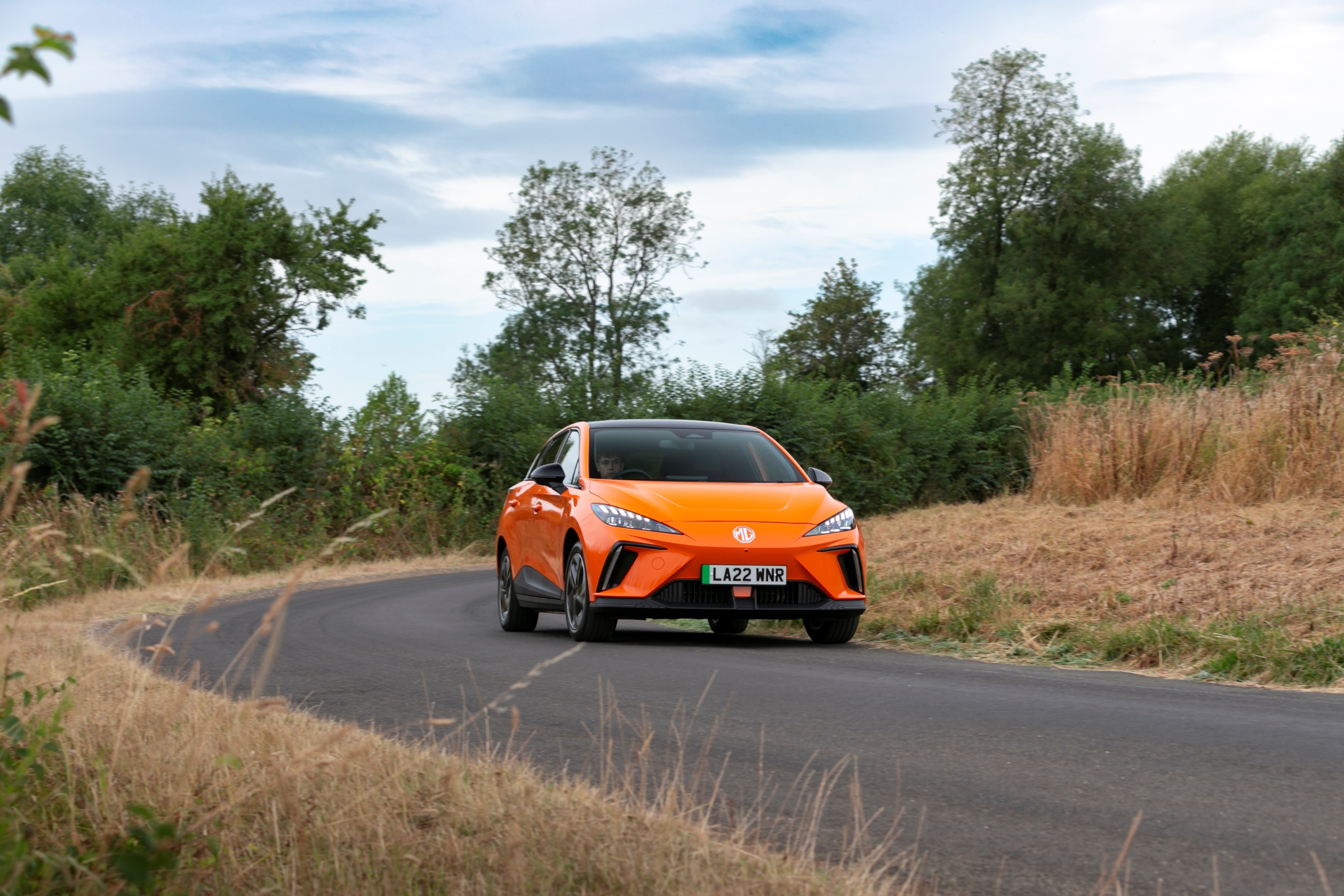 August 2022The MG4 EV: IntroductionThe new MG4 EV is an all-electric hatchback designed to offer customers affordable, zero-emissions motoring without compromise.With an extremely competitive £25,995 starting price, MG’s first fully-electric hatchback optimises space, technology, affordability and driving quality.The MG4 EV is the first to use the innovative new Modular Scalable Platform (MSP) that will underpin a new generation of MGs, featuring rear-wheel drive, 50:50 weight distribution and thin battery technology.Three specifications will be offered at launch - the MG4 EV SE Standard Range, the SE Long Range and the Trophy Long Range.With battery capacities from 51kWh to 64kWh, the MG4 EV Standard Range is capable of 218 miles on the WLTP cycle, with Long Range SE and Trophy models capable of 281 miles and 270 miles respectively.This remarkably affordable range of battery options gives customers the opportunity to find their most suitable driving specification and price point.The 64kWh battery is also capable of recharging at up to 135kW, meaning a charge time of only 35 minutes from 10% - 80% using a 150kW DC rapid charger.The MG4 EV is expected to bring zero-emissions motoring within reach for far more UK customers, representing an affordable, credible alternative to conventional petrol, diesel and hybrid hatchbacks.The MG4 EV also carries MG’s trademark 7-year/80,000-mile warranty as standard, which remains one of the longest fully-transferable warranties in its class.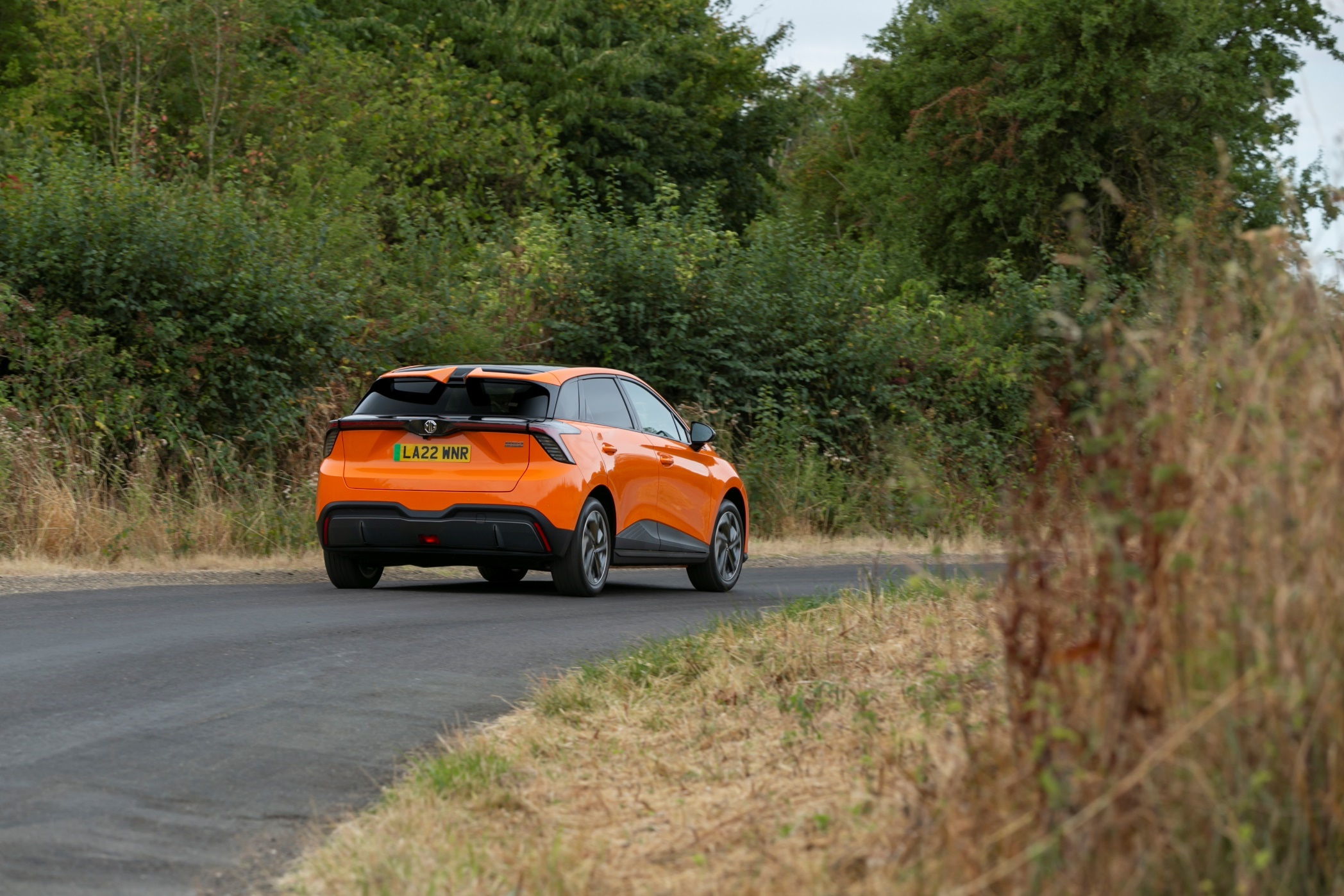 MG4 EV: At a glancePrices from £25,995 OTR (SE Standard Range model)Centred around four key qualities: space, technology, affordability and driver engagementThe first fully-electric MG hatchback and the first MG to utilise the all-new Modular Scalable PlatformNew MSP offers superb roadholding and engagement, thanks to 50:50 weight distribution and a rear-wheel drive configurationLong Range SE and Trophy models with Active Grille Shutter system (AGS), regulating air flow according to vehicle requirements and increasing EV efficiency, especially at motorway speedsA choice of 5 driving modes to optimise the MG4 EV for different driving conditions MSP design also creates exceptional storage, cabin and boot spaceA choice of two battery options – 51kWh (Standard Range) and 64kWh (Long Range)Available in three trim levels: SE Standard Range, SE Long Range and Trophy Long RangeMG Pilot advanced driver assistance as standard on all models, with Blind Spot Detection, Lane Change Assist, Rear Cross Traffic Alert and Door Opening Warning on Trophy modelsiSMART system integrates car, internet, and user communication, now with voice activation and remote control features7-year/80,000-mile fully-transferable warranty as standard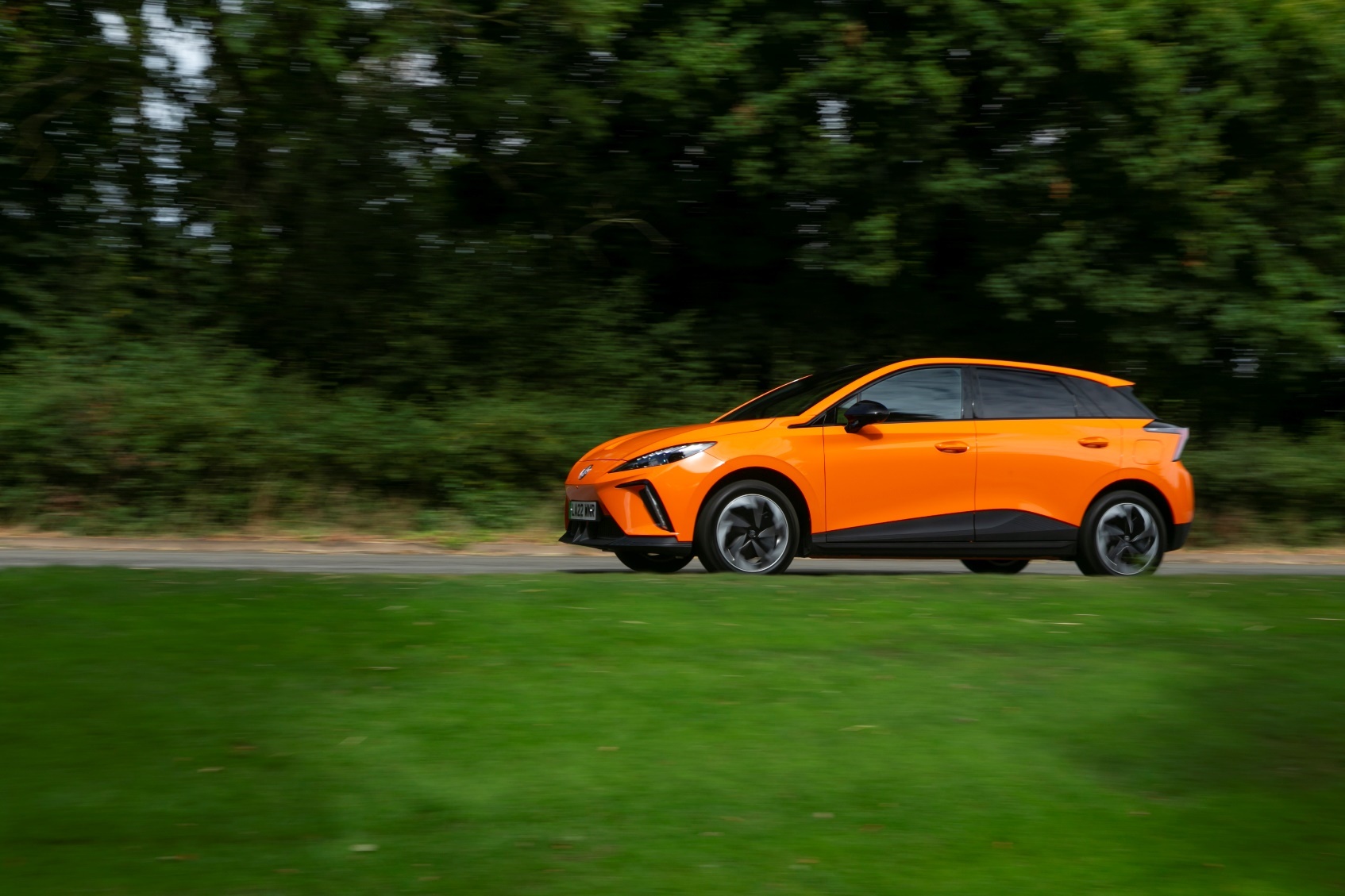 PowertrainThe MG4 EV has a remarkably affordable range of battery options to offer different customers their most suitable driving specification and price point, with three highly competitive specifications available at launch.Initially available with battery capacities from 51kWh to 64kWhMG4 EV Standard Range capable of 218 miles range on the WLTP cycleLong Range SE and Trophy Models capable of 281 miles and 270 miles respectively64kWh Long Range battery is also capable of charging at up to 135kW, with a charge time of only 35 minutes from 10% - 80% (150kW DC rapid charger)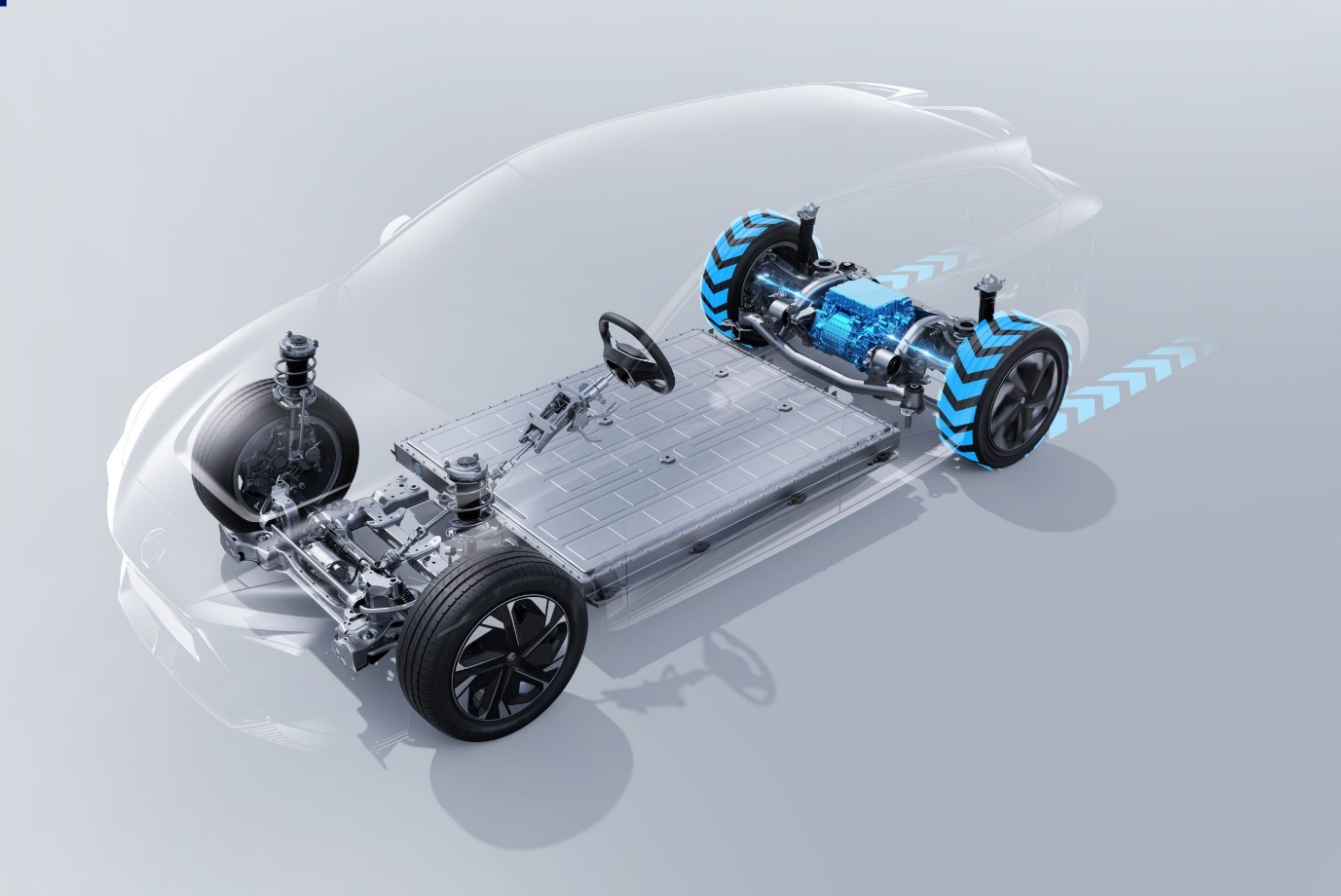 Modular Scalable PlatformAs the first model to use the innovative new MSP, the MG4 EV will pave the way for the next generation of all-electric MGs across a range of body styles.Advanced platform offers drivers superb roadholding and engagementBattery design and placement delivers 50:50 weight distribution and a low centre of gravity, alongside rear-wheel drive configurationDesigned to maximise battery efficiency and interior/storage spaceMSP allows scalable range and performance for a wide variety of customer requirements, initially available with battery capacities from 51kWh to 64kWhAllows integration with future technologies, including battery swap systemsCapable of supporting all-wheel drive powertrains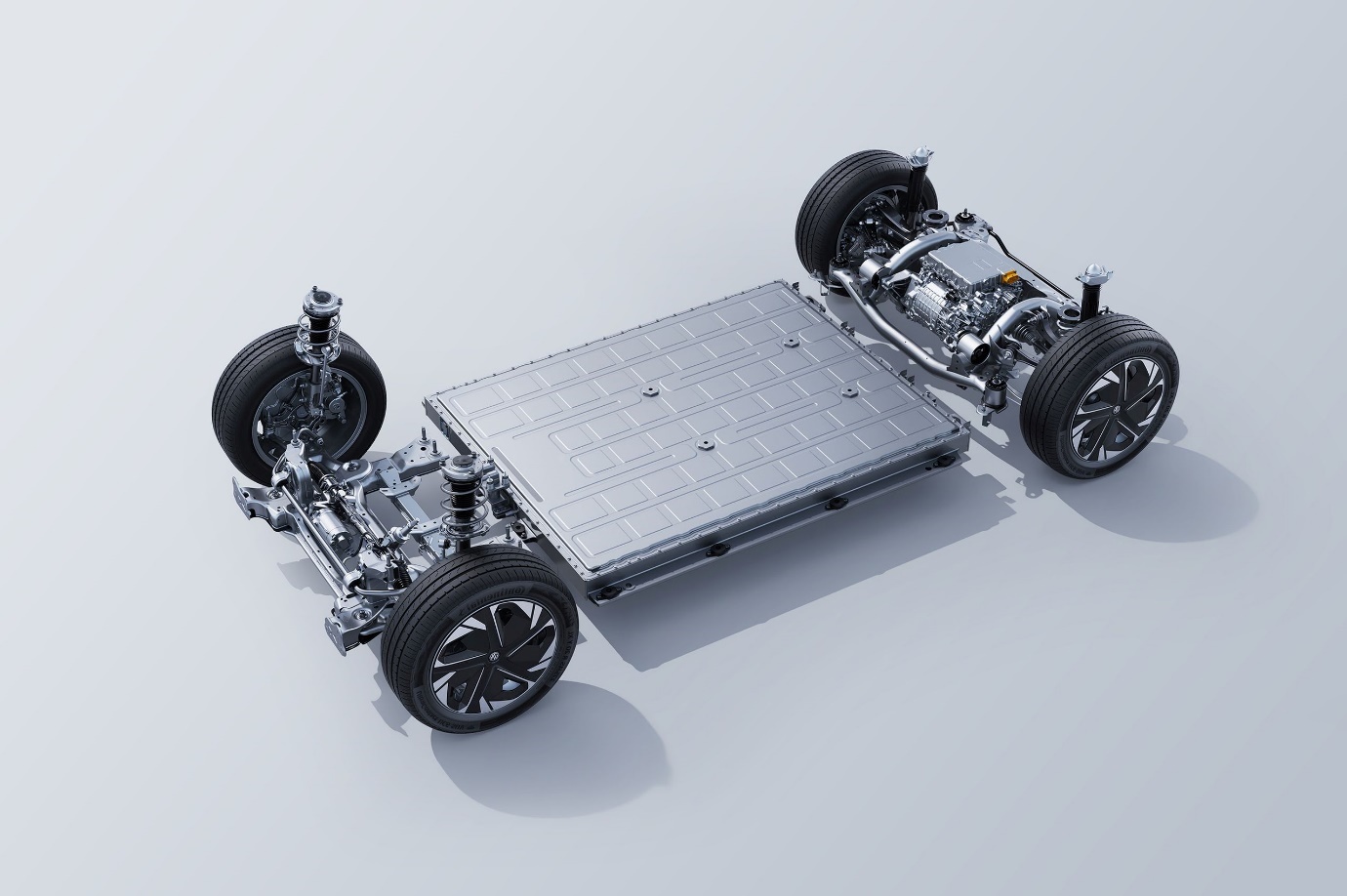 DesignManufactured using highly advanced laser welding technology and with a new, modern, striking design language, the MG4 EV boasts sophisticated aerodynamics and distinctive style.A brand-new design from MG’s Advanced Design teamTwin aero rear spoiler17’’ aerodynamic alloy wheelsAll-new LED rear light design Trophy models with black roof and distinctive rear centre light bar cross hatch designSix exterior colour options: Arctic White, Holborn Blue, Black Pearl (Metallic), Camden Grey (Metallic), Dynamic Red (Tri-Coat) and Volcano Orange (Tri-Coat)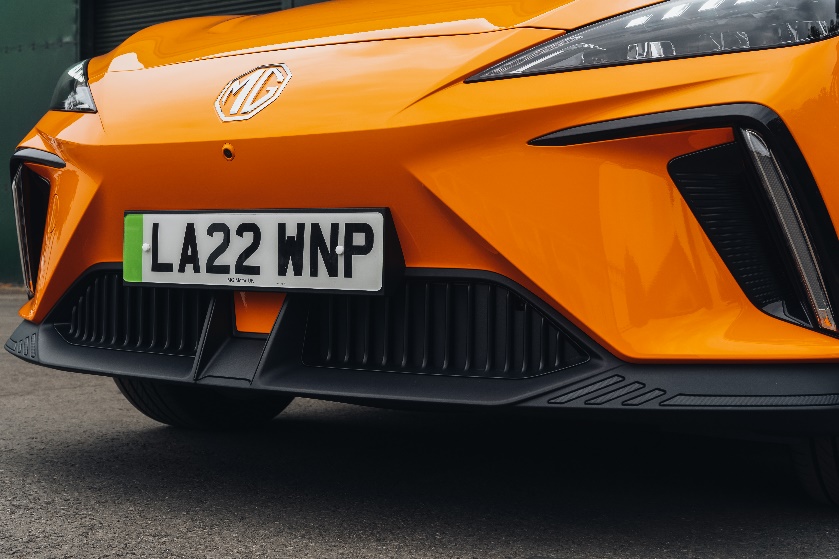 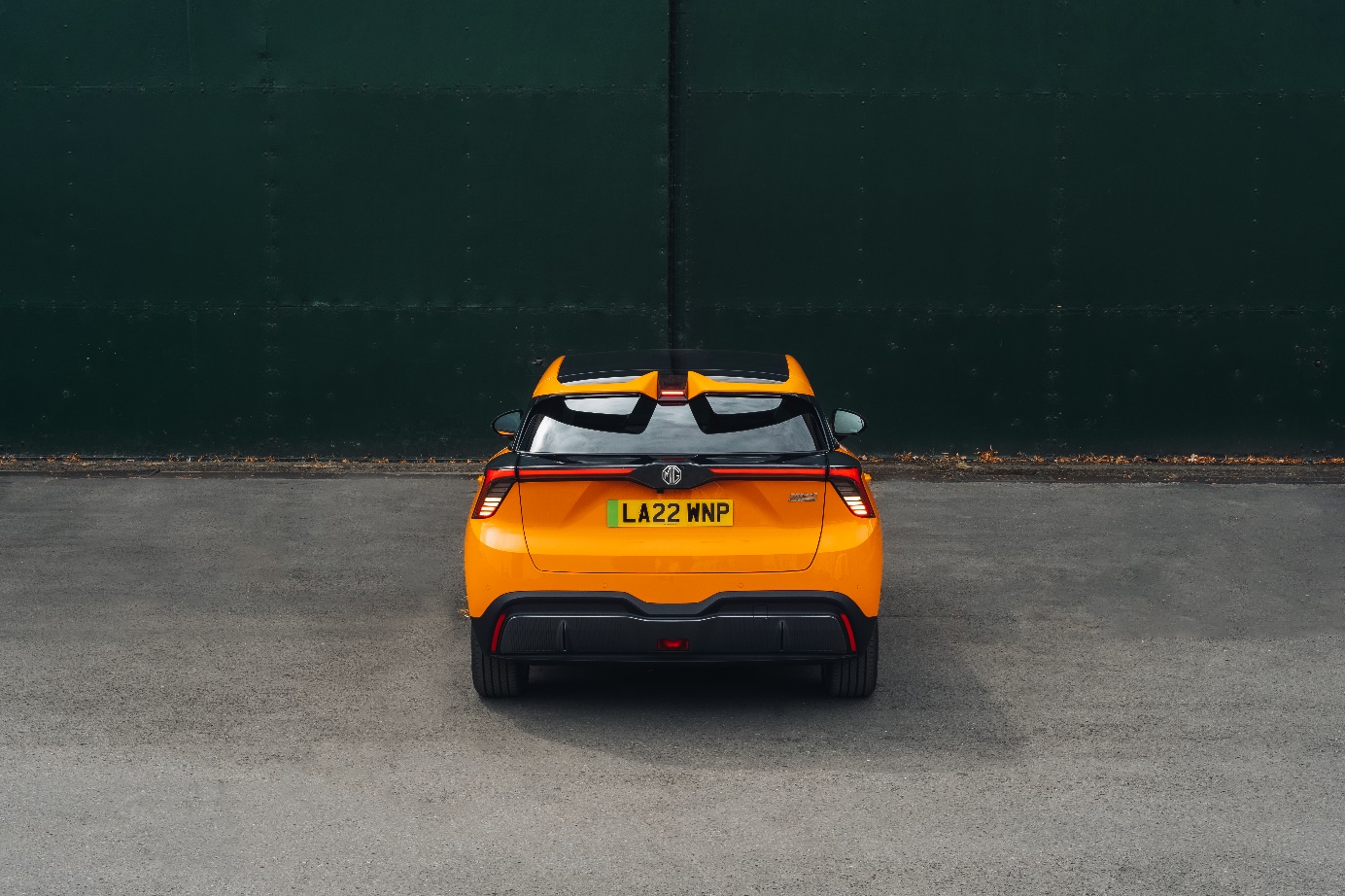 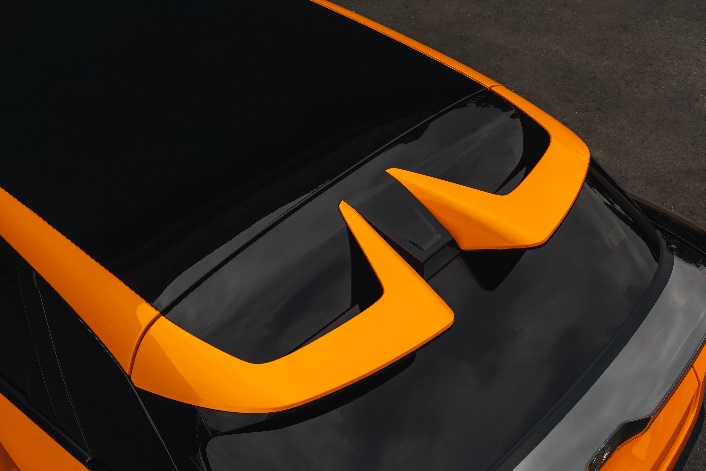 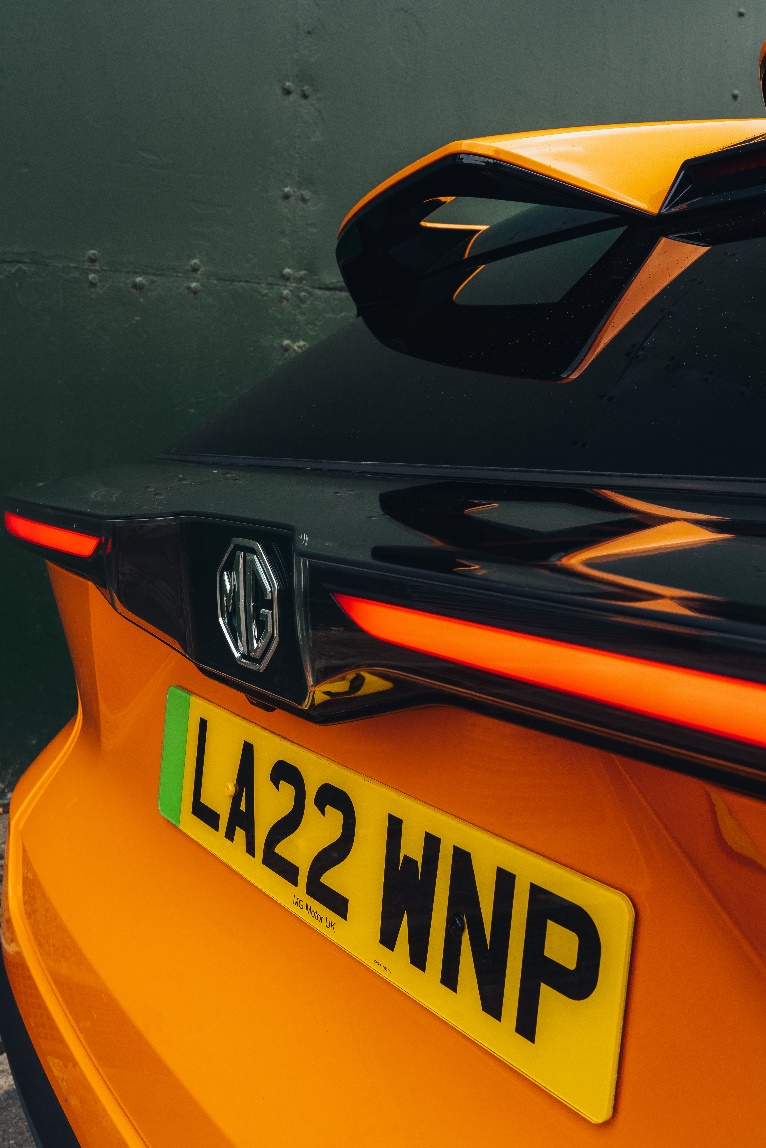 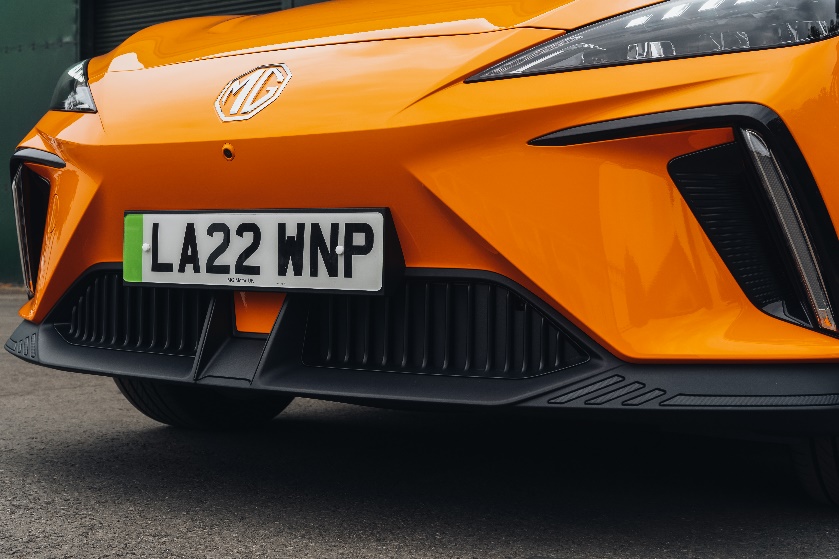 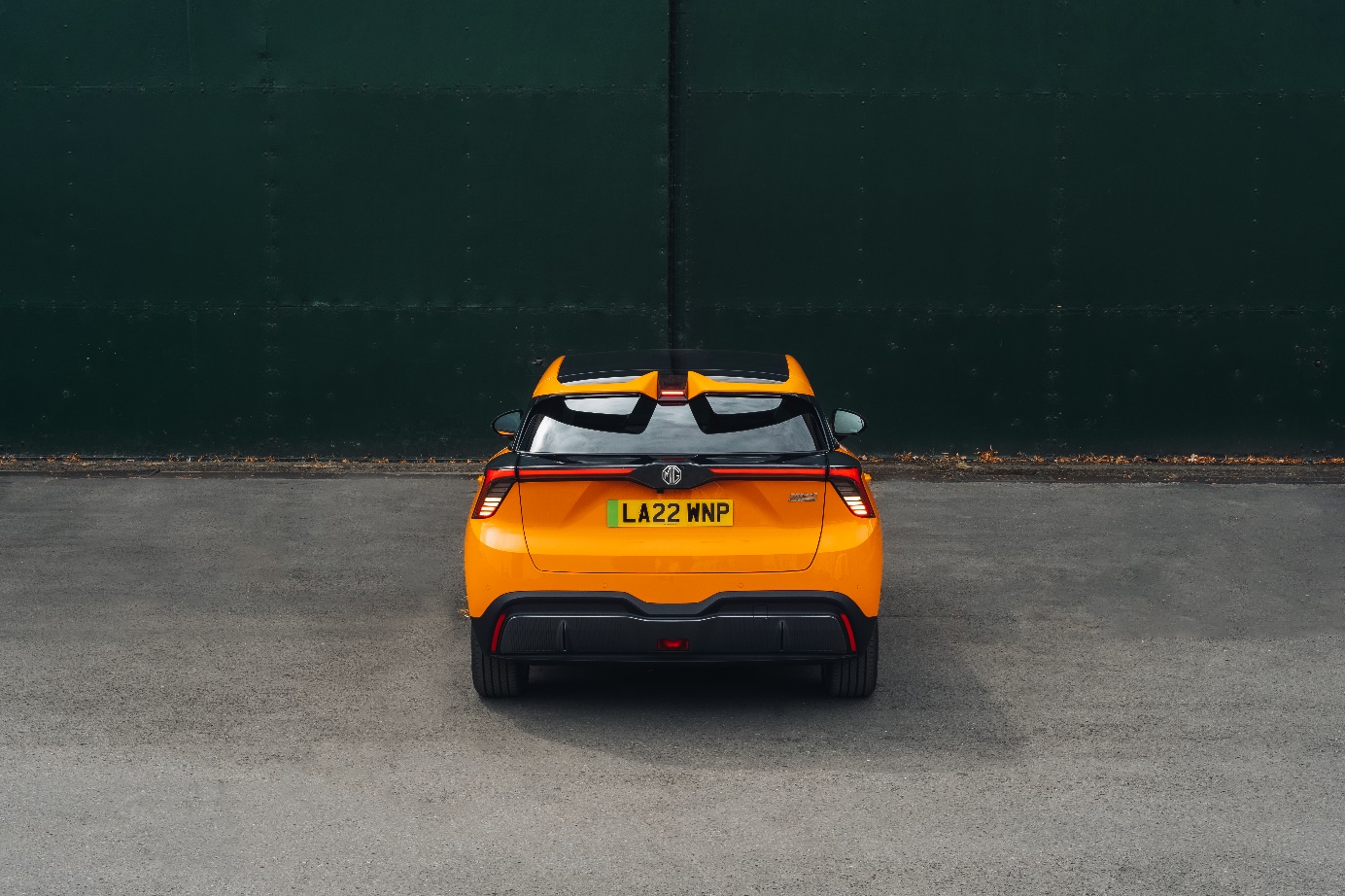 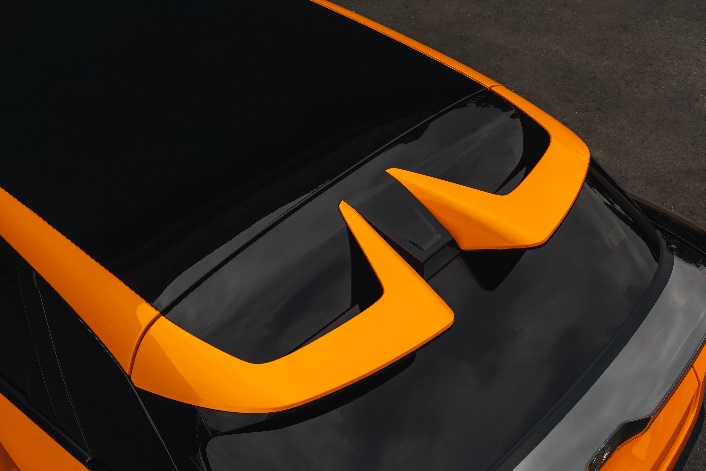 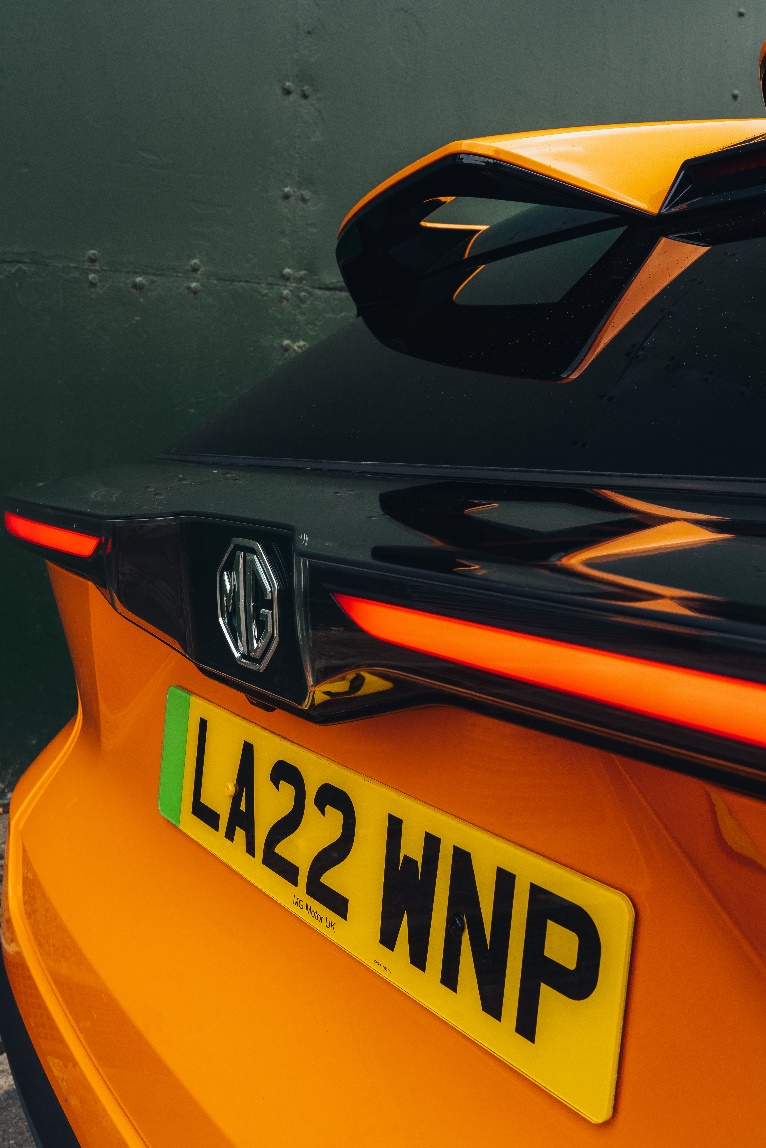 MG PilotMG Pilot is included as standard on all MG4 EV models, a comprehensive package of safety equipment that features:Active Emergency Braking with Pedestrian and Bicycle DetectionAdaptive Cruise Control with Traffic Jam AssistIntelligent Speed Limit Assist with Traffic Sign RecognitionLane Keep Assist with Lane Departure Warning SystemDriver Attention AlertIntelligent High Beam AssistTrophy Long Range models are also equipped with Door Open Warning, Rear Cross Traffic Alert, Blind Spot Detection and Lane Change Assist.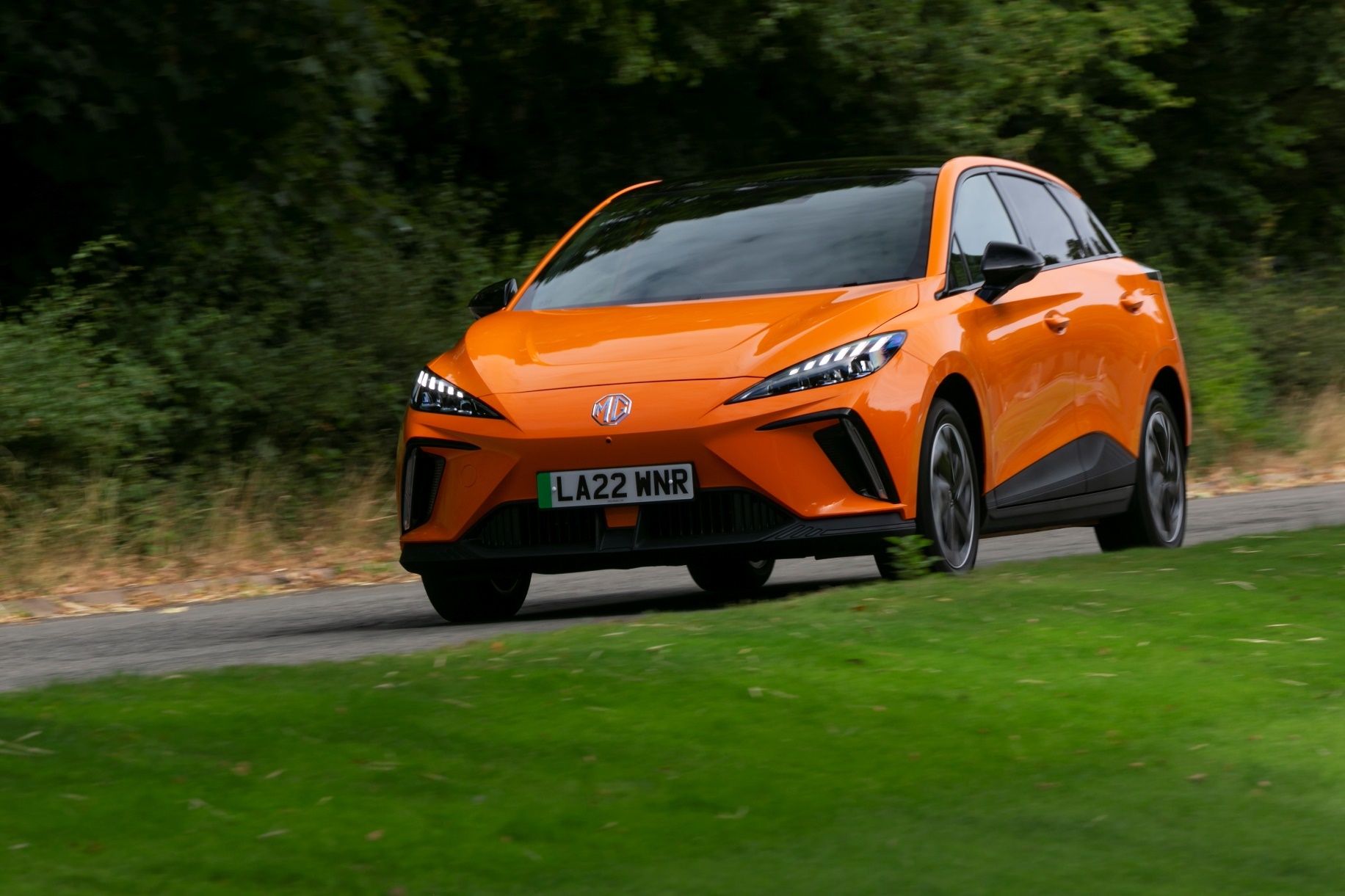 Interior & technologyThe MG4 EV’s simple, elegant interior combines minimalist design with hi-tech integration and functionality.A choice of black fabric upholstery (SE) or leather style with cloth inserts (Trophy)MG iSMART connected car features as standard, with live services on Trophy modelsIntegrated, interacting dual screen technology with configurable 7’’ driver display and 10.25” floating infotainment screen4-speaker audio system with Apple CarPlay® and Android Auto® as standard, with upgraded 6-speaker 3D system on Trophy modelsRotary Gear SelectorTrophy models gain satellite navigation, 360° parking camera, heated front seats and steering wheel, height-adjustable loading floor, wireless phone charging, Bluetooth key and auto-dimming rear view mirror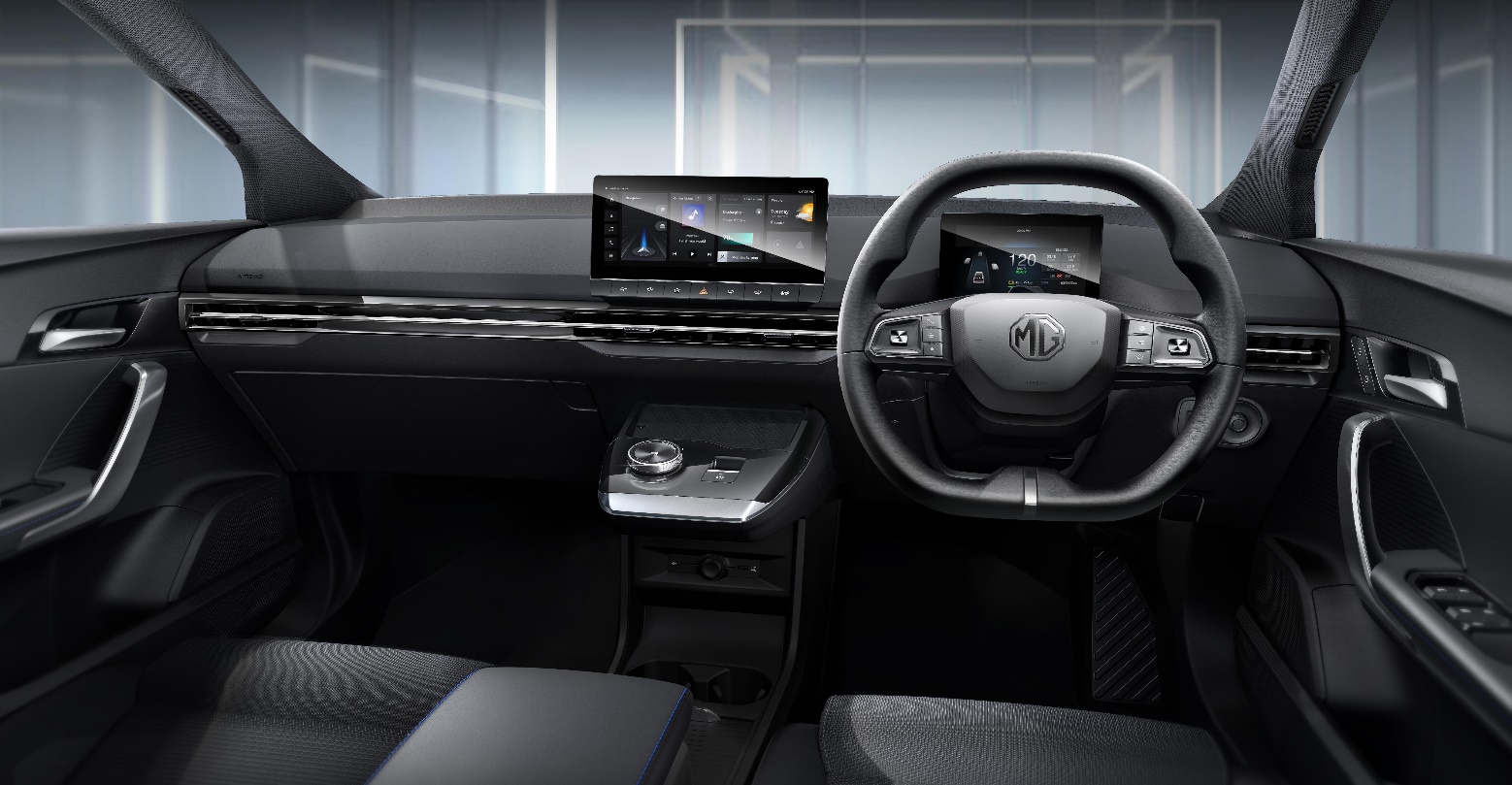 MG4 EV model range specificationsMarket comparisonFuture modelsFollowing the launch of the new MG4 EV, MG Motor UK plans to expand on the existing range of model specifications to suit an even wider range of customers. More information will be released in 2023, with the following features currently in development for future models:New powertrain optionsA further increase in electric range capabilitiesA higher performance MG4 EV model, with dual motor powertrain and launch control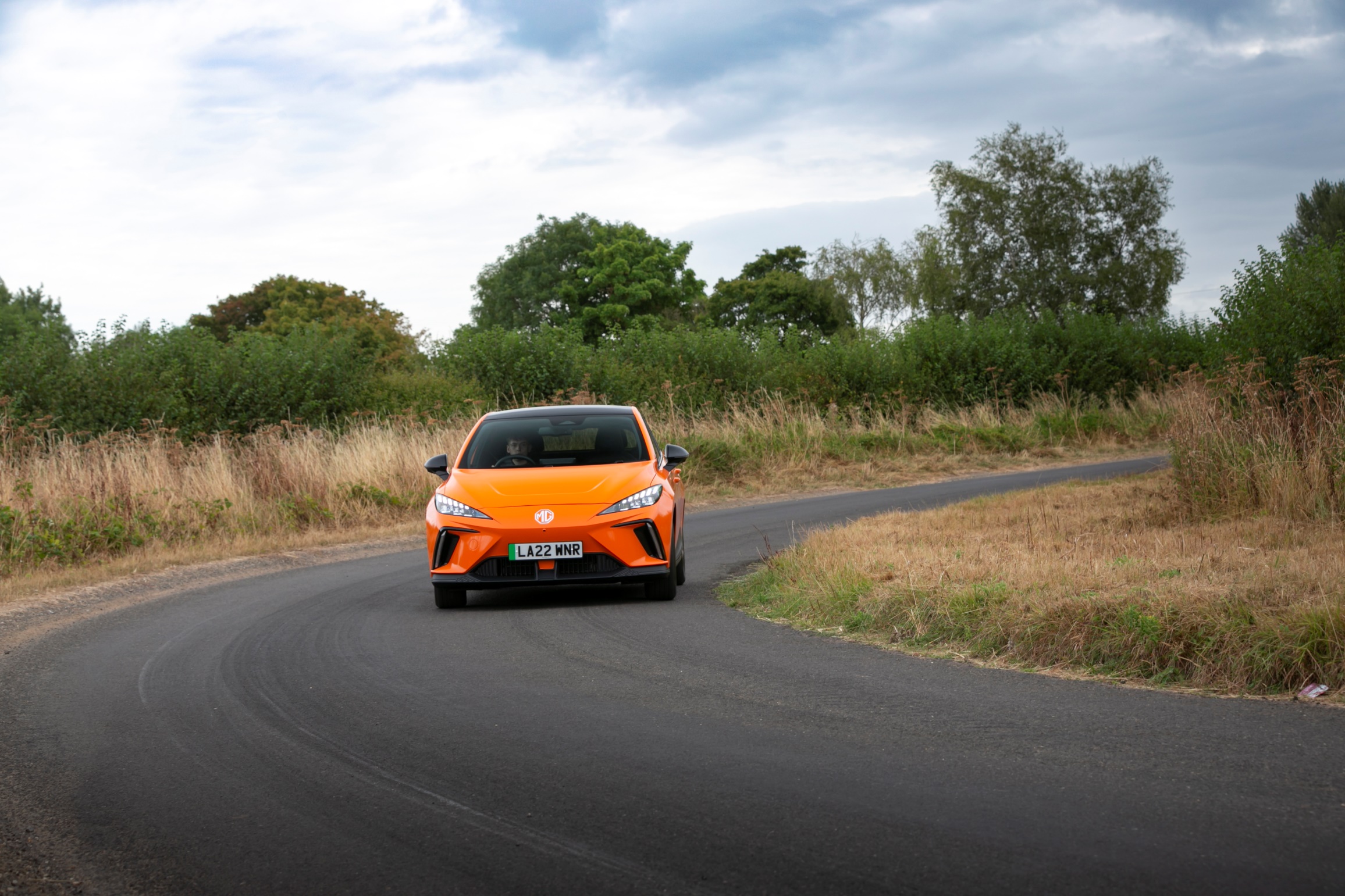 About MGMG is the fastest growing car brand in the UK, with a market-leading range of electric vehicles that are encouraging more drivers than ever to switch to zero-emission motoring.Tracing its history back to 1924, MG is famous for building sporty, exciting and affordable cars. Today, the company is establishing itself as a driving force in the rapidly expanding UK electric car market, with a reputation for outstanding design, market-leading technology and excellent value for money.Designed in Marylebone, London, and manufactured in state-of-the-art factories in several countries, today’s MGs are practical, spacious and packed with technology. From its innovative new Modular Scalable Platform (MSP) to the intelligent iSmart vehicle data app, MG continues to demonstrate a forward-thinking and progressive approach to the needs of today’s discerning motorists.With a national network of over 150 dealerships, MG is accessible to customers everywhere with professional sales and aftersales provision across the UK. All new MGs are built with world-class components and are backed by a comprehensive manufacturer’s 7-year warranty.MG4 EV SEStandard RangeMG4 EV SELong RangeMG4 EV TrophyLong RangePrices from (OTR)£25,995£28,495£31,495Power (kW)125150150Top speed (mph)1001001000-62 mph (secs)7.77.97.9Transmission / Drivetrain1 speed auto / RWD1 speed auto / RWD1 speed auto / RWDCombined WLTP range (miles)218281270Nominal battery capacity (kWh)516464Rapid charging from 10-80% on 150kW rapid charger (mins)393535Gross weight (kg)2,1032,1332,133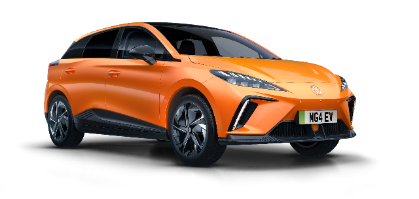 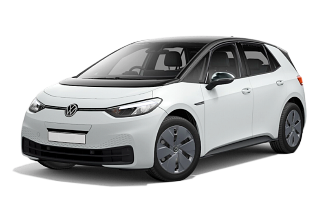 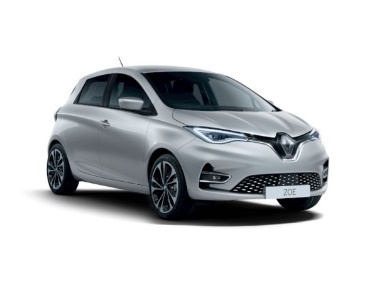 MG4 EV SE Long RangeVolkswagen ID.3 Life Pro PerformanceRenault Zoe R135 Rapid ChargePrice from (OTR)£28,495£36,195£31,195Power (kW)150150100Top Speed (mph)10099870-62 mph (secs)7.97.39.7Transmission / Drivetrain1 speed auto / RWD1 speed auto / RWD1 speed auto / FWDCombined WLTP Range (miles)281265239Nominal Battery Capacity (kWh)645852Rapid charging from 10-80% on 150kW DC rapid charger (mins)3531N/AMiles per kWh3.84.14.6Gross weight (kg)2,1132,2701,976Technical dataMG4 SEStandard RangeMG4 SELong RangeMG4 TrophyLong RangeElectric motorSynchronous, rear-mounted, rear wheel driveSynchronous, rear-mounted, rear wheel driveSynchronous, rear-mounted, rear wheel driveMaximum power 170 PS (125 kW)203 PS (150 kW)203 PS (150 kW)Maximum torque184 lb/ft (250 Nm)184 lb/ft (250 Nm)184 lb/ft (250 Nm)BATTERYBattery typeLFP (Lithium Iron Phosphate)NCM (Nickel Cobalt Manganese)NCM (Nickel Cobalt Manganese)Battery capacity (nominal)51 kWh64 kWh64 kWhBattery capacity (usable)50.8 kWh61.7 kWh61.7 kWhPERFORMANCE0-30mph3.1 secs3.5 secs3.5 secs0-60mph7.5 secs7.7 secs7.7 secs0-62mph7.7 secs7.9 secs7.9 secsMaximum speed100 mph100 mph100 mphEFFICIENCYDriving efficiency – Combined3.6 miles/kWh (17.0 kWh/100km)3.8 miles/kWh (16.0 kWh/100km)3.7 miles/kWh (16.6 kWh/100km)Driving efficiency – City 5.2 miles/kWh (11.9 kWh/100km)5.0 miles/kWh (12.3 kWh/100km)4.9 miles/kWh (12.4 kWh/100km)Max. driving range – Combined218 miles (350 km)281 miles (450 km)270 miles (435 km)Max. driving range – City305 miles (492 km)360 miles (579 km)358 miles (577 km)CO2 emissions0 g/km0 g/km0 g/kmCHARGINGConnection typeCombined Type 2 and CCSCombined Type 2 and CCSCombined Type 2 and CCSOn-board charger (AC)7 kW7 kW7 kWRapid charging (DC)117 kW135 kW135 kWEst. charging time (2.2 kW AC) 10-100%20.5 hours @ 25°C26.0 hours @ 25°C26.0 hours @ 25°CEst. charging time (7 kW AC) 10-100%7.5 hours @ 25°C9.0 hours @ 25°C9.0 hours @ 25°CEst. charging time (50 kW DC) 10-80%52 minutes60 minutes60 minutesEst. charging time (150 kW DC) 10-80%39 minutes35 minutes35 minutesWEIGHTS (kg)Kerb weight165516851685Gross vehicle weight210321332133Max. towing weight (unbraked)500500500Max. towing weight (braked)500500500Gross train weight260326332633Max. tow ball weight505050Max. roof load000DIMENSIONS (mm)Overall length428742874287Overall height150415041504Overall width (inc. mirrors)206020602060Overall width (exc. mirrors)183618361836Wheelbase270527052705Front track155015501550Rear track155115511551Boot capacity (seats up)363 litres wet volume363 litres wet volume363 litres wet volumeBoot capacity (seats folded)1177 litres wet volume1177 litres wet volume1177 litres wet volumeTurning circle10.6 m10.6 m10.6 mTrim levelsMG4 SE Standard RangeMG4 SE Long RangeMG4 Trophy Long RangeProjector LED HeadlightsllProjector LED Headlights with reflective technologylIntegrated LED Daytime Running Lights llLED Daytime Running Lights (integrated into front bumper indicator lights)lLED Rear LightslllRear Centre Light Bar with cross hatch design effectlAuto HeadlightslllLED Centre Brake LightlllTwo-Tone / Black RooflTinted GlasslllRear Privacy GlasslRear SpoilerllTwin Aero Rear SpoilerlRear Parking SensorslllActive Grille System (AGS)llElectrically Adjustable, Heated, Black Door MirrorsllElectrically Adjustable, Power Folding, Heated, Black Door Mirrorsl17" Alloy Wheels with low wind resistance aero designlllSEATINGSEATINGSEATINGSEATINGBlack Fabric UpholsteryllBlack Leather Style with Cloth Inserts UpholsterylDriver's 6-way Adjustable SeatllElectric Driver's 6-way Adjustable SeatlPassenger's 4-way Adjustable Seatlll2nd Row 60:40 Split Fold SeatlllHeated Front SeatslCOMFORT & CONVENIENCECOMFORT & CONVENIENCECOMFORT & CONVENIENCECOMFORT & CONVENIENCEClimate ControllllMobile Phone Bluetooth Keyl7" Full Digital Driver Information DisplaylllAuto Dimming Rear View MirrorlVehicle to Load charging (max load 2200W)lllLeather Steering WheellllHeated Steering WheellReach & Height Adjust Steering Wheellll5 Driving Modes (Eco, sport, snow, custom, standard)lll4 Regenerative Braking Modes (Auto, 1,  2, 3)lllHeight Adjustable Loading FloorlFront & Rear Electric Windows with Driver's one-touch up/down llFront & Rear Electric Windows All one-touch up/down lIN-CAR ENTERTAINMENTIN-CAR ENTERTAINMENTIN-CAR ENTERTAINMENTIN-CAR ENTERTAINMENT4-Speaker Audio Systemll6-Speaker Audio System with 3D SoundlDAB+ Radiolll10.25" Floating Colour TouchscreenllliSmart llLive services (additional services include Weather, Live Traffic, Amazon Music)lUSB Ports (2 front, 1 rear)lllSatellite NavigationlApple CarPlay™lllAndroid Auto™lll360° Parking CameralWireless Mobile Phone ChargerlSAFETY & SECURITYSAFETY & SECURITYSAFETY & SECURITYSAFETY & SECURITYMG Pilot – Adaptive Cruise Control, Active Emergency Braking with Pedestrian and Bicycle Detection, Lane Keep Assist (LKA) with Lane Departure Warning System (LDWS), Traffic Jam Assist, Intelligent Speed Limit Assist with traffic sign recognition, Intelligent High Beam Assist, Driver Attention AlertlllMG Pilot – As above plus Blind Spot Detection (BSD), Lane Change Assist (LCA), Rear Cross Traffic Alert (RCTA), Door Opening Warning (DOW)lABS and EBDlllRear ISOFIX (x2)lllAirbags: Front Dual, Front Side, Side CurtainlllFront Passenger Airbag Deactivation SwitchlllTyre Pressure Monitoring System (TPMS)lllESPlllHill Start AssistlllEBAlllDriver's and Front and Rear Passenger’s Seat Belt ReminderlllFront Seat Belt (3 point with Pretensioner and Load Limiter)lllAlarm & Immobiliserlll